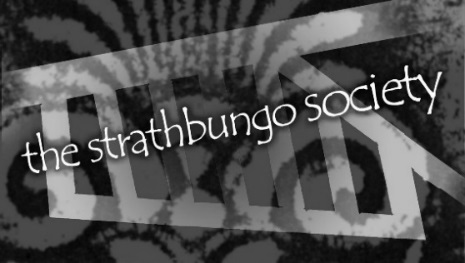 THE STRATHBUNGO SOCIETYMinutes of Committee MeetingTuesday 17th January 2017The Den, The Bungo, Nithsdale RoadPresent: Kevin Kane (Chair), Nick Kempe (Treasurer), Loraine Forde (Minute), Heather Alexander, Jane Carolan, Alan Dobson, Carol Dobson, Yasmin Faiz, Fiona MacKinnon, Scott Obrzud, James Powsey, Sharon Schweps, Sarah Reid, Rosie Islet (part meeting).Apologies: Imelda Devlin, Andrew Downie, Ann Downie, Alison Hunter1.Welcome and introductionsThe Chair welcomed all members and Sarah Reid (Strathbungo Window Wanderland) to the meeting and noted apologies. 2. Minutes and matters arising The Minute of the previous meeting was approved and to be posted on the Bungo Blog. Matters arising:The Chair noted that Bungo at the Bells had been a successful event, again. Kevin noted that Andrew has indicated that he has been happily involved with the event for the past 17 years but that it is now time to pass on the torch to another organiser. A Bungo in the Back Lanes (BIBL) Event Book has been produced and circulated by Loraine.  It usefully provides a timeline and details for the organisation of the Society’s flagship summer event – and should help future new members understand how it works.  Kevin noted he had asked Stephen Rees – given his years of BITB experience - to review the Event Book and asked other members to do so and feedback to Loraine. Loraine has approached committee members for addresses and phone numbers for Committee use.ACTIONS:2017 BIBL Planning Group to be established at February Committee meeting.Loraine to add further information to the BIBL Event Book, circulate and save in DropBox (and notify members of Dropbox address).Scott to meet Stephen Rees re. BIBL licence application.Loraine to contact committee members who have not yet supplied further contact information and put the document on Society’s DropBox site.Scott to speak to Phil re. contacts to repair the Society’s mixing desk3.  Strathbungo Window WanderlandSarah Reid, the organiser of the forthcoming Strathbungo Window Wanderland, informed the group about her progress in getting the event off the ground. It will take place on Saturday 25 February 2017 across Strathbungo. To date, approximately 20 residents had signed up to the online map as participants, with more expected, and there is also Facebook Group. Sarah directed members to the national web site gallery for ideas of how to dress their windows for the event. Sarah thought that the Strathbungo Window Wanderland was first in Scotland – and all agreed that it was an ideal event for the neighbourhood.  It was agreed that it will be promoted in the next edition of the Strathbungo News and there was discussion about whether the Society should have a stall on the night with promotional material and hot drinks.ACTIONS Sharon to include an article in the Strathbungo NewsScott to co-ordinate the Society stall4. Network RailNR have sent letters to all Moray Place residents re. the forthcoming works and road closures. The closures will affect sections of Moray Place from 9am-3pm, from Monday 30th January through to 31st March. There will be emergency access at all times. Fiona continues to engage with the Tree Council; the idea is that each block applies for up to £700 to purchase tree whips. Planting needs to be good for wildlife, train friendly and not too large. The Tree Council will provide 60% of the funds up front, but require evidence of the planting before freeing the remaining 40%. Nick noted that the Society has sufficient funds to offer the 40% on a temporary basis and could offer a donation. Residents will be responsible for maintenance. Kevin has been seeking support of a landscape architect via the City Council, but the current person is leaving the post. Members suggested trying to obtain support from either of the two gardening companies based in Strathbungo (BDM and the Bungo Gardener.) BDM have suggested contacting the Horticulture Dept. at Glasgow Clyde College for support by students. Kevin noted that the Council contact had indicated that there is Glasgow charity which carries out tree planting. It is likely that planting will not begin till November 2017 as the works will not be finished to allow for spring planting. There has been no change to the planned dates of the footbridge refurbishment, now set for 2018/19.ACTIONS:Ann / Heather to engage residents and seek a named person per block re. future planting planning.Fiona to push the Tree Council to provide landscape architect assistance for what is potentially a large and prestigious project – and in Scotland.Kevin to continue to investigate sources of landscape architect expertise to assist.5. Treasurer’s ReportThe Trustees Report has been lodged and added to the blog and tagged so that it can be easily found. The Society looks likely to make a surplus of approx. £1,000.  The Treasurer is keen that we commit spending.There was discussion about including in the Society’s application for funding to Pollokshields Area Partnership (PAP) an element to pay / hire performers for BIBL to enhance the event – as well as some suggestions to help refresh the event.  These included:Danny McAskill (stunt biker) Live musicA ‘barefoot’ LaneBattle of the BandsYoung musiciansOffering busking locations and/or a busking competition in the lanes/ resident gardens.ACTION:Nick to apply for funding for BIBL to Pollokshields Area Partnership (PAP) and to include an allowance of £500 for performance fees.6.  Land and Environmental Services (LES) issuesKevin updated Members that he had contacted the Chair BT Scotland to have the Phone Box at Nithsdale Road refurbished and repainted. It has been cleaned, graffiti removed and is now scheduled for repainting in early 2017/18.  In addition, he noted he had written to Cllrs MacLeod and Meikle seeking Strathbungo Society / Land and Environmental Services (LES)   engagement on a number of matters including road repairs, signage, lighting repairs, a 20 mph speed limit etc.  Cllr Meikle has provided a list of LES contacts for follow up. Fiona noted that there had been an oil spillage in Regent Park Square and that she has been pushing the Council to clean it up.  7. The Strathbungo NewsSharon aims to publish at end January / early February.  Stories include: a Bungo treasure hunt, Strathbungo Window Wanderland, Strathbungo Spring Fling, Network Rail update / replanting plans as well as new business developments in the area.Andrew Downie has indicated that he has been happily organised newsletter distribution for the past 10 years but that it is now time to find another organiser. ACTION: Volunteer required to manage distribution / distributors of the Bungo News. 8.  Strathbungo Spring FlingRosie talked to her paper with proposals for the 2017 Spring Fling. The event will take place in Langside Halls as more space is required; Rosie has made a provisional booking for 25h March 2017.  There will be an increased number of stalls and an increased stall hire price to help cover costs. The bake-off may benefit from a professional/celebrity judge and the event will have teams responsible for various aspects such as teas, bake-off etc.As Treasurer, Nick agreed with the proposed / revised budget but noted we may need to advertise more widely to attract attendees as the Halls are further from Strathbungo.ActionsRosie, Loraine and Scott to meet to begin the planning process.9. Brighter BungoAlan noted that the event attracted 18 volunteers (a good turnout) and that they collected a lot of material including 30 Christmas Trees.  Some issues with LES re. number and siting of refuse cages – but all in all a good event.  10. Pollokshields Development TrustPollokshields Development Trust has been set up to take forward the ideas in the Pollokshields ‘Make Your Mark’ charrette.  It has obtained Scottish Government funding and will have a paid staff member.  PDT wishes to network with other groups in the area - including the Strathbungo Society and the newly formed Waverly Park Trust re. identifying key local actions to be taken forward.1011. AOB - Date and Time of next Committee meeting: Tuesday 21st February, 7.30pm The Bungo, Nithsdale Road